Pakistan National Council of the Arts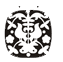 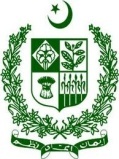 National Heritage and Cultural DivisionNational Art Gallery, Sector F-5/1, Islamabad, PakistanTender NoticePakistan National Council of the Art, invites sealed bid tender as per single stage two envelops i.e. Replacement of 480 Auditorium’s Chairs Cushion along with existing Carpet Mat Tiles, Furniture & Misc works at PNCA Auditorium, Islamabad. Bidding documents, are available for interested bidders at PNCA @ Rs.500/-. For any queries please contact undersigned in office hours. The bids may be prepared in accordance with the instruction in the bidding document and must reach at PNCA plot#5, Sector F-5/1, Islamabad on 04.10.2021 at 1500 hours. Technical bid will be opened on the same day at 1530 hours. This advertisement is also available on PPRA website at www.ppra.org.pk & PNCA Website www.pnca.org.pk.Dy. Director-PDCPakistan National Council of the Arts051-9202099